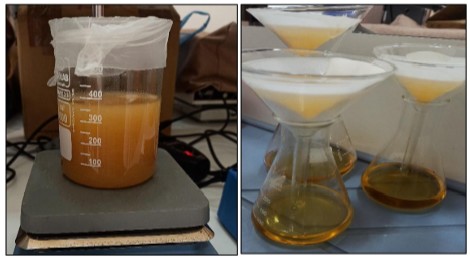 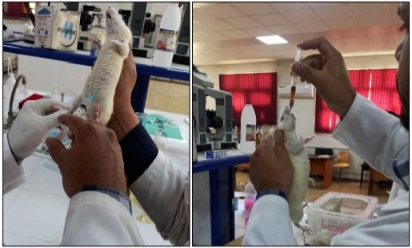 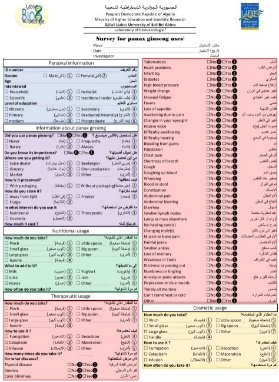 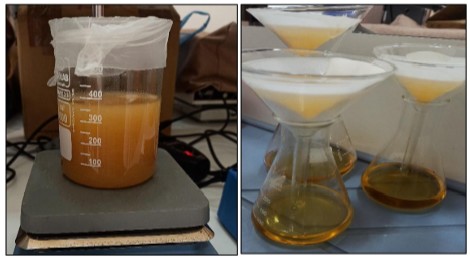 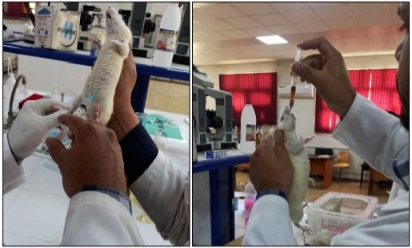 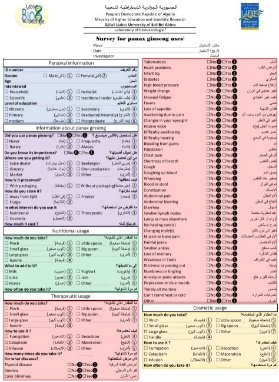 Figure 1: Study design
Figure 2. abdominal constriction induced by injection of 0.6% acetic acid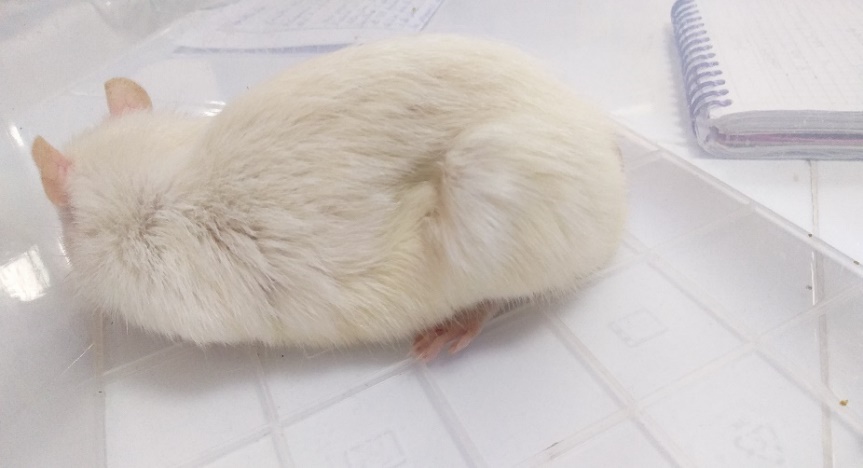 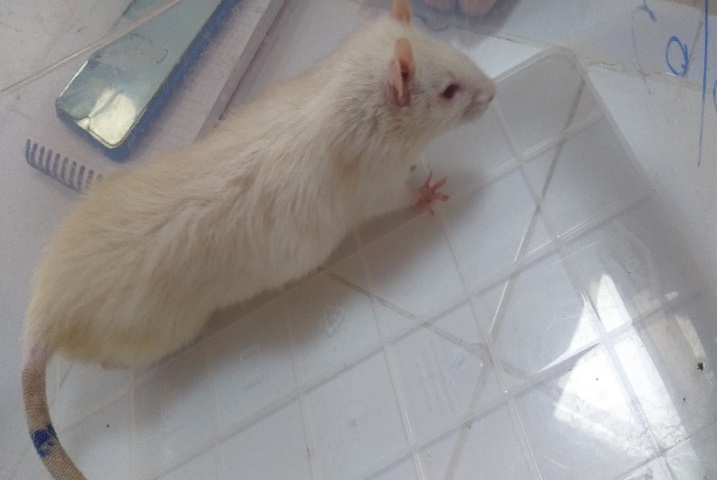 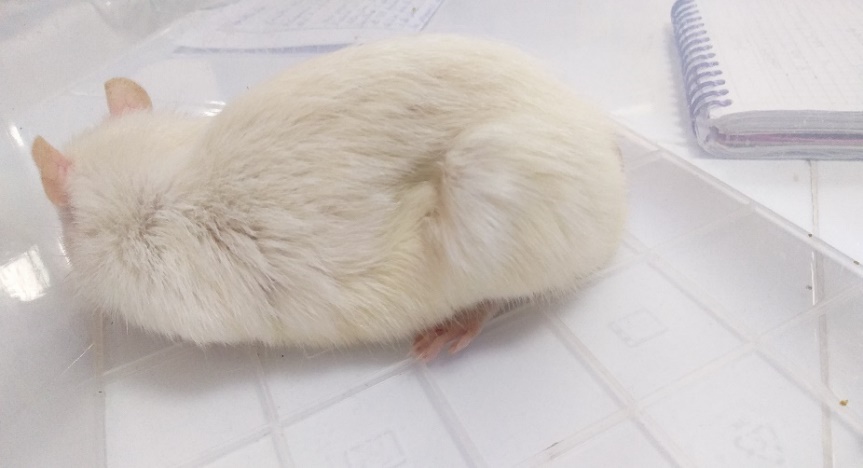 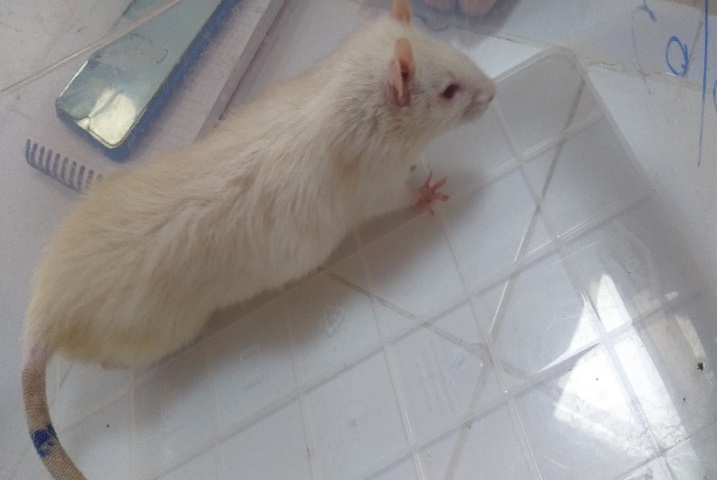 
Figure 3. Repartition of interrogated people according to their knowledge of the panax ginseng importance.Figure 4. Repartition of interrogated people according to their panax ginseng usage Yes: panax ginseng is used for the treatment, No: panax ginseng is not used for the treatmentFigure 5. Therapeutic usage of panax ginsengBars with different letters are significantly different (p<0.05).
Figure 6. Analgesic effect of panax ginseng extracts by injection of acetic acid.